Вот несколько советов, над которыми Вы можете поразмыслить:· Всегда поворачивайте от края плиты рукоятки стоящих на ней сковородок, чтобы ребёнок не мог дотянуться и вылить на себя кипящий жир;· Всегда укорачивайте провода электрочайников - по той же причине;· Всегда следите за тем, чтобы кастрюли с горячим содержимым не стояли на краю стола, на подоконнике;· Всегда надёжно запирайте лекарства и всё, что может оказаться ядовитым для ребёнка;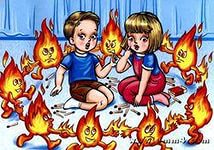 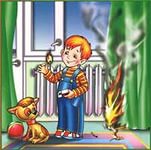  Всегда убирайте подальше опасное для ребёнка оборудование, ремонтируйте болтающиеся штепсели и подводящие провода;· Всегда следите за тем, чтобы среди игрушек отсутствовали мелкие предметы;Всегда вставляйте блокираторы в электророзетки во избежании засунуть отвёртку, шпильку, пальчик в одну из дырочек, какие он видит в стене.Эти меры предосторожности помогут Вам меньше беспокоится, когда Вы и Ваш ребёнок перемещаетесь по дому в разных направлениях в одно и то же время!И, пожалуйста, не забывайте, что Вам нужно осознавать опасности не только в своём доме, но и в домах других людей. Это гораздо труднее, особенно, когда имеете дело с друзьями или собственными родителями. Всё, что Вы можете, - это помнить, например, что у них нет шпингалетов на окнах или что они не запирают "яды" в шкафчике под раковиной. Постарайтесь тактично, чтобы не обидеть их, обговорить эти важные для Вас моменты, но Вы должны обезопасить ребёнка.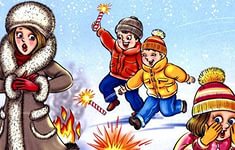 Охранять жизнь детей - это просто проявлять здравый смысл !Очень важно, чтобы Вы на шаг опережали ребёнка, тогда Вы сумеете предвидеть, что он может сделать, - ещё до того, как он это сделает!Помните, что Ваш малыш взрослеет и забот, ответственности за его жизнь и здоровье с каждым днём прибавляется!Помогите ребёнку удовлетворить его познавательный интерес к окружающему миру, создав все необходимые условия безопасной жизнедеятельности!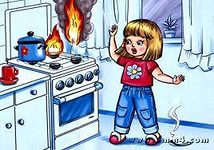 Загадки для детейБеда! Беда! Беда! Беда!Бегите все скорей сюда!Кругом и огонь, и дым, и угар.В соседней квартире случился... пожар.У машины синий глазВдруг включился ярко.Как завоет, завизжит,Пропустить вперед велит.Кто б из вас сейчас сказал,Как зовется тот сигнал?(Сирена.)С огнем бороться мы должны.С водою мы напарники.Мы очень людям всем нужны.Так кто же мы?(Пожарные.)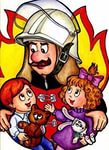 Она о тесный домик свойЛишь почесалась головой.И сразу - словно не жила -Сгорела, бедная, дотла.(Спичка.)2021г.МБДОУ «Детский сад №11»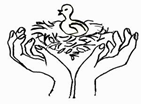 Рекомендация для родителей по Пожарной безопасности«БЕЗОПАСНОСТЬВ ВАШЕМ ДОМЕ»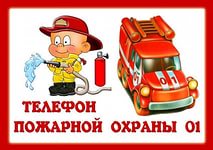 Помните, что большинство несчастных случаев можно предотвратить! Для этого Вам придётся приобрести "привычку к безопасности"